What's the Frequency, Roy G. Biv?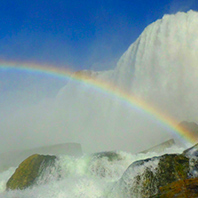 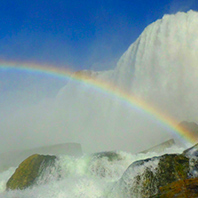 Data TableSummaryUse the following data table to keep track of your frequency trials.Trail 1Trail 1Trail 2Trail 2Trail 3Trail 3TallyTotalTallyTotalTallyTotalRedGreenVioletAverageTimeFrequency